Министерство образования и наукиМурманской областиГосударственное автономное образовательное учреждениесреднего профессионального образования Кандалакшский Индустриальный колледж                    Травы и иные природные средства в народной медицине саамов.	Выполнил: Мазнев Иван (15 лет)	184041, г.Кандалакша	ГАОУ МО СПО «КИК», 1 курс	Руководители: библиотекарь образов.	учреждения Кривошеева Я.Н.Кандалакша, 2013.	СодержаниеВведение_______________________________ стр.3Основная часть:	2.1   Полезные советы лечения по- саамски ______ стр.3-42.2   Рассказ-извинение перед одуванчиком_______ стр.4-52.3   Лесной чай _______________________________ стр.62.4   Поклонитесь жгучке _______________________ стр.62.5   Воспоминания о чаге ______________________ стр.7Научное описание свойств перечисленных растений __ стр.7-8Заключение _____________________________________ стр.8-9Приложения _____________________________________ стр.9-10Список литературы _______________________________ стр.11Травы и иные природные средства в народной медицине.                                           Введение.Наш заполярный край находится на самом краешке земли, дальше на север – холодные воды океана и бескрайние льды Арктики. Здесь, охваченные ледяным дыханием, раскинулись бескрайние тундры, им на смену приходят лесотундровые сообщества, а там, где холодное дыхание океана слабеет, в центре Мурманской области, огромные пространства занимает тайга.  Я изучаю необыкновенно стойкие растения, окружающие нас в быту, которые с древних времен использовались жителями саамского поселения – села Ена.Саамы принадлежат к финоугорской группе, в которую входят еще ханты и манси. Протосаамы – уже в эпоху палеолита достигли крайних северных пределов северной Европы. Культура саамов самобытна и с давних пор привлекала к себе исследователей. Ее своеобразие делало этот народ, своего рода, этнографической загадкой. Вызывает интерес то, что история и этнография такого немногочисленного народа изучается на протяжении столетий, в том числе, современными авторами, такими , как: Т.А. Бернштам , А.А. Киселев, Т.А. Киселева, Б.И. Кошечкин, И.Ф Ушаков, Н.А. Большакова и др.Работа над данной темой поможет мне углубиться в изучение традиционной народной культуры родного края.Объектом исследования является – сбор и рассказы саамов о лечебных растениях.  Целью моей работы является -  узнать о целебных свойствах растений окружающих нас, испытанных в быту коренным населением. Я хочу убедиться  в том, что гармоничный мир природы каждой малой травинкой приносит человеку пользу. Стоит лишь узнать о ней. Не зря древняя саамская пословица учит нас: «Береги землю: она кормит траву, береги траву – она кормит оленя, береги оленя – он дает тебе силы». Для реализации поставленной цели следует выделить практические задачи: опросить пожилых людей-саамов о применении трав, имеющих лечебные свойства, описать лечебные свойства растений нашего края и способы их «народного», древнего применения, а также по возможности найти научное объяснение лечебных ценностей этих растений.Полезные советы лечения по-саамски.Старые люди помнят, как их с детства лечили народными методами, используя лечебные свойства растений. Секрет лечения суставной боли и радикулита прост: летом набрать мокрицы, в ванне залить ее горячей водой, как может терпеть тело. Сесть в  корыто с мокрицей, обложить себя ею и лежать, пока не остынет вода. Необходимо сделать хотя бы три процедуры, чтобы снять боль. При суставных болях также используется озерная осока, предварительно растертая камнем и запаренная в корыте, куда и помещали больного, наглухо обкладывая одеялами, чтобы больной хорошенько пропотел. Осоку, так как она не теряла свои лечебные свойства, сушили и использовали в лечебных целях зимой. При простудных заболеваниях, с повышенной температурой и колотьем в боках, используют настой березовых почек и можжевельника. Туберкулез в старое время лечили смолой-живицей. Собирали смолу сосны и ели, кипятили ее с водой, добавляя оленьего салата. Затем поили больно. В случае инфекционных заболеваний или для очищения организма использовали ветки можжевельника, дымом которого окуривали жилище больного и его вещи. Причем вода, в которой запаривали ветки можжевельника, также обладала очистительными свойствами. В качестве противоцингового средства, мочегонного, а также помогающего от глистов у детей употребляли сосновую заболонь. Очень распространенным лечебным средством у саамов было растение, которое в переводе называется «болотный корень». Оно растет главным образом на болотистых местах. Его употребляли в основном от цинги. Одним из видов мха, растущих в Лапландии, называется по-саамски «фатна», его употребляли преимущественно от душевных недугов. В лесах и тундрах широко распространены лишайники рода цетрария. Интересным и важным является напочвенный лишайник – исландский мох (исландская цетрария). Он представляет собой довольно крупные кустики от светло - до темно-коричневого цвета. Использовалась в виде отвара при лечении туберкулеза.Июнь. Все цветет, благоухает и щавель конский. В народе он известен также под названием щавель густой, лягушачья кислица, конятник идругими. Уже к началу лета щавель конский выделяется среди других трав. Это растение-богатырь. Листья у него крупные (длиной до 20 см), по краю волнистые, сидят на черешках. Цветет растение в июне-июле, цветки невзрачные, мелкие, зеленовато-желтые, собраны на верхушке стебля в длинную, почти безлистную метелку. Плоды – легкие трехгранные орешки. Созревают они в августе, приобретая ржаво-бурый цвет. Лошади, почти не щиплют его. Словом же «конский» в народе определяют несъедобность и гигантские размеры. С лечебной целью используются в основном корневища, реже семена щавеля конского. Корневища заготавливают в сентябре-октябре после отмирания наземных частей. Выкопав, их отряхивают от земли, обрезают наземные части и сразу же промывают в холодной воде. Затем раскладывают на бумаге тонким слоем (толстые корни предварительно расщепляют) и сушат. Если корни не гнутся, а ломаются – сушка считается законченной. Запах их слабый, вкус горьковатый, вяжущий. Семена сушат на открытом воздухе или в хорошо проветриваемом помещении. Наружно, настой и отвары конского щавеля используются для полосканий при воспалительных заболеваниях полости рта, при ангине и язвенном стоматите. Отваром - лечат кожные болезни.                                   (Приложение 1).	Рассказ-извинение перед одуванчиком	.Как часто мы совершаем ошибку, мечтая о травах редких, приписывая только им исключительные свойства и забывая оглядеться и внимательно посмотреть: какие травы все рядом с нами… Увы, нам часто не хватает внимания к травам обычным, которые видим мы все время, так и к одуванчику относимся с некоторым пренебрежением, разве что весной заставит он поневоле залюбоваться сиянием ярких своих солнышек в                                          зазеленевшей траве лугов и пустырей. В других странах Европы и Азии его ценят и за великолепные целебные свойства, и за высокие питательные качества. Во Франции листья и корни одуванчика применяют для лечения печени и уменьшения холестерина в крови. В Болгарии свежие листья и сок из них используют для лечения атеросклероза и малокровия. В Германии, кроме того, корень одуванчика считается хорошим средством при почечно-каменной болезни. В Европе тот же одуванчик чтят, кланяются ему, а у нас на это растение чуть ли не наложен запрет… В народной медицине используют корни и листья одуванчика. Весной при недостатке витаминов употребляют в виде салатов свежие молодые листья одуванчика, но чаще всего употребляют препараты из его корней для возбуждения аппетита, при катарактах желудка и кишок. В особенности одуванчик знаменит как наружное средство. При лечении экземы корень одуванчика соединяют с корнем лопуха поровну (по 20, 0 г на два стакана кипятка); употребляют по полстакана. Наружно, как примочку, препараты одуванчика применяют при болезнях глаз. Способы применения. Отвар корня; 20,0 г воды по 1/4-1/2 стакана три-четыре раза в день. Порошок: на кончике перочинного ножа три раза в день. Смесь препарата от экземы: корни одуванчика лопуха по одной столовой ложке натри стакана воды: настаивать в течение ночи, утром кипятить в  течение 10 минут; и оставить без огня на 20 минут; употреблять по полстакана раз в день». Хранить корни следует в стеклянной банке с крышкой, каждую весну восстанавливая свои запасы. Хранить их можно года два. Одуванчик прекрасно растет на огороде. И если вы не пожалеете для него совсем немного земли, то у вас будет и витаминный салат. И прекрасное лекарство. Чтобы удалить из одуванчика горечь, надо выдержать листья в немного подсоленной воде около получаса. Иногда листья одуванчика перед употреблением выбеливают – прикрывают растения прямо на грядке чем-нибудь, что не допускает к ним свет (досками, листом фанеры, ящиком), через два дня листья станут терять свой зеленый цвет, а с ним и горечь. Попробуйте. Одуванчик – растение многолетнее, он будет расти на вашей грядке из года в год. Конечно, можно и не заниматься разведением одуванчиков – их обычно много вокруг, но у себя на огороде вы гарантируете экологическую чистоту растения.                                                                             Сок той травы  во очи пускаем и тако                                                                  бельмо згонит, но прежде того пущения соку -                     	                                 умывати очи финикловою травою водою.	                    Ту траву с корением толчем и	                                  прикладываем к затылку, и прививаем, и тако	                                  болесть из очей вытянет.	                     Вода ис той травы перепущена, и то аще в 	                                  очи пускаем, и тако светлость творит.	                    Ту же траву полагаем со иными зелии в                                                                    питие, кое питие мы даем питии раненым ледям и 	                                 сеченым, и тако язвы заживляет.                                                                            Ту же траву толчену прикладываем к читьям                                                                                     созлелым, и тако их отворит без вредости.                                                                            Некий же искусный врач вельми похваляет ту                                                                  траву, что она угодна суть вельми к язвам                                                                       сеченым и стреленым.                                (Приложение 2).                                                Лесной чай.Впервые я попробовал чай из кипрея еще в раннем детстве. Ну а дальше, читая книги о лесе, встретил кипрей уже в новом качестве – кипрей прокладывал дорогу лесу на вчерашнее пожарище. Случится в лесу пожар, сгорят все кусты и деревья, и останется тогда от леса только черное пепелище. И, кажется,  никогда не вырастет тут, на этой черной, страшной земле, ни кустика, ни травинки… Но пройдет год, другой, и там, где недавно была только безжизненная земля, вокруг широко разольется нежный малиновый цвет…Это на месте сгоревшего леса поселился кипрей, или иван-чай, как называют это растение в народе. Год, другой стоит кипрей в одиночестве на месте недавнего пожара. А  там, глядишь, возле стены кипрея, под его защитой поднялся и первый кустик малины. А рядом с малиной потянулись к солнцу березка да осинка. Поднялись, зашумели листьями на ветру березы и осины, а рядом с ними, под их листвой, под их защитой, потянулись к солнцу маленькие елочки-будущие красавицы ели.Вот так постепенно, и возвращается лес на свое старое место. Возвращается вслед за кипреем, который первым проложил сюда дорогу. Уж таков он наш кипрей, наш иван-чай. А иван-чаем зовут кипрей за то, что листья и цветы его можно заваривать в кипятке и с удовольствием и пользой пить такой лесной чай… Кипрей – отличный медонос. Это тоже хорошо известно многим. Но не может быть, чтобы такая замечательная трава, дарящая пчелам и людям прекрасный мед, не была такой целебной?                            (Приложение 3).                                       Поклонитесь жгучке.Крапива двудомная. Народные названия: жалива, жигала, кострыка, стрекава, стрекучка, жгучка (п.Енский). Общеизвестная многолетняятрава, растущая поблизости от жилья, по пустырям, топким тенистым местам и по сухим берегам рек. Жгучесть этой травы от муравьиной кислоты, выделяемой в клеточном соке волосков, которые, вонзаясь в кожу, на конце отламываются, и сок впрыскивается в рану, производя жгучую боль и воспаление кожи.  В народе пользуются всеми частями растения: травою кормят скот для предохранения от заразы, молодые листья дают в корм курам и коровам как целебную пищу; корни и семена употребляют против глистов и поноса;	корни считаются хорошим средством против лихорадки, для чего их настаивают с чесноком на водке в течение 6 дней и этим настоем натирают больного и дают внутрь по 3 ложки в день, молодые цветы пьют как чай – одну щепотку на 4 чашки, «для разбития мокроты». Неизвестно, в каком виде крапива служит от грыжи от удушья. Мы с вами постоянно встречаем два вида крапивы: крапиву двудомную и крапиву жгучую. Крапива двудомная и крапива жгучая – одинаково «жгучие растения, но двудомная выше ростом. Именно эта крапива стоит стеной по пустырям, именно ее встречаем мы по соседству с пустырником. Двудомная крапива – многолетнее растение, а вот крапива жгучая – однолетнее, то есть каждый год она снова и снова появляется только из семян. И ростом жгучая крапива куда меньше двудомной. Это и есть та самая крапива небольшого роста, которая может напрочь забить собой огородные пространства.                                                                                          (Приложение 4).				Воспоминание о чаге.С чагой я встретился, когда у моей мамы заболел желудок и ей предстояло повторить путь почти всех своих близких родственников – отправиться на операционный стол… Только что операцию желудка перенесла моя тетя, мамина сестра, операция прошла очень тяжело. Незадолго до этого от прободения язвы желудка скончался мамин брат. А до этого еле-еле спасли от прободной язвы желудка еще одного маминого брата. Словом, наша наследственность круто заявляла о себе. Уж не знаю точно, почему мама не согласилась на операцию; то ли свежи были в памяти недавние события, то ли была у нее вера, что можно обойтись и без хирургического ножа – мама человек очень сильной воли и , возможно, эта воля и помогла ей победить болезнь. Не знаю я и другого, откуда пришли к нам в дом сведения о целебных свойствах чаги. Чагу мама терла на терке (приходилось и мне подолгу тереть на терке прочный сухой березовый гриб). Затем истертая чага (порошок) заливалась холодной водой, и литровую банку оставляли настаиваться двое суток. А затем мама пила один темно-коричневый настой, пила, как говорится,  охотку, выпивала за день всю банку, пила до еды, натощак, никакой строгой нормы не соблюдая. Эту привычку – пить целебные настои товары в охотку, без особой нормы и только натощак – я сделал правилом для себя.  Мама лечилась чагой долго: всю осень, всю зиму и всю весну. И, в конце концов, никакой операции не потребовалось. Собирать чагу можно в любое время года, но лучше всего ее отыскивать в период, когда деревья стоят голые. В это время хорошо видны на белых стволах ее черные наросты. Их обрубают топором, счищают рыхлую внутреннюю часть, обрубают приставшие куски коры и древесины. Затем разрубают на куски в 3-6 см, подсушивают на воздухе или в печах при температуре не выше 50-60 градусов. Хранить чагу следует в сухом месте, так как она быстро плесневеет… Чаги в наших северных лесах достаточно. К тому же это так называемый восполнимый продукт: на месте взятого гриба, хотя и не скоро, вырастет новый.                    (Приложение 5).Научное описание свойств перечисленных  растений.А.Онегов в книге «Искусство быть здоровым» пишет: «Во Франции одуванчик выращивается как огородная культура, и утонченные гастрономы – французы с удовольствием едят салаты из молодых и нежных листьев одуванчика. Думаю, что и нам бы не худо перенять этот обычай. Тем более что разводить его специально не надо – на любом загородном лугу и поле можно всегда набрать его много. Он улучшает пищеварение и деятельность желудка, кишечника, печени, желчного пузыря, оказывает тонизирующее влияние на организм и т.д.» Закончу рассказ об одуванчике последними рекомендациями науки: «Используется как горечь для усиления аппетита, отсюда для регуляции деятельности желудочно-кишечного тракта, как желчегонное и слабительное. Может применяться для лечения сахарного диабета, атеросклероза, как мочегонное средство, при почечно-каменной и желчно-каменной болезни при анемии, малокровии, как ранозаживляющее, в терапии порезов, параличей, как антигельминтное. Одуванчик обладает антитоксическими свойствами, стимулирует сердечно-сосудистую систему, используется как противолучевое средство, полезен в терапии артритов и для удаления бородавок.  Применяют его также при воспалении кожных покровов, укусах ядовитых насекомых, при недостатке молока у кормящей матери… Такое разнообразие свойств одуванчика делает его ценным растением для стимуляции работоспособности, устранения утомления, усталости»*.В книге «Искусство быть здоровым» А. Онегов пишет: «Кипрей обладает противовоспалительным, обволакивающим, болеутоляющим, успокаивающим, противосудорожным действием. Кипрей имеет самое высокое среди растений белковое  число или коэффициент противовоспалительного действия, равный 1:400… Применяется при язве желудка и кишечника, гастритах… Следует считать кипрей одним из важных компонентов целебного травяного чая. Цветки и листья заготавливают во время цветения, сушат в тени и хранят в плотно закрытых банках и коробках… Эта целебная трава давно с нами, о ней можно сказать много. Подружитесь с Иван-чаем. Его много вокруг нас. На вчерашних вырубках иван-чай сохранил в себе все свои свойства (вырубки обычно далеко от дорог, куда хозяйкой пришла разная химия).«Крапива содержит богатый набор биологически активных веществ, почти все витамины, много микроэлементов, органических кислот, хлорофилл, фитонциды, дубильные и другие вещества, в семенах – жирное масло. Отсюда широкий спектр терапевтических эффектов. Очень полезна в профилактике утомления, для повышения работоспособности. Крапива -  пищевое растение, входит в состав различных чаев, молодые побеги с листьями используются для салатов, супов, пюре»*.«Чага – средство замечательное, сильное, давно известное народу и в тоже время принятое официальной медициной. И также как пустырник, валериана, чага (березовый гриб) очень нужна нам сейчас и, прежде всего для того, чтобы вступить в бой с тяжелейшим заболеванием – раком»**.Заключение.Лечение травами издавна рассматривалось людьми в числе главенствующих способов врачевания. Многие века травы выращивались на огородах для лекарственных целей. Гиппократ, отец медицины, учил, какие травы приносят облегчение во время болезней.   Жители Древней Греции и Малой Азии, Египта и Западной Европы, Русского Севера и средней полосы России прекрасно были осведомлены о свойствах большого числа растений и в нужных обстоятельствах умели обращать эти знания себе на пользу.На Руси сбору трав придавалось особое значение. В заготовках лекарственных трав широкое участие принимали так называемые «помясы», или травники – сборщики трав.Они знали, в какое время года лучше собирать ту или иную траву, и в каких местах.* А.Онегов «Искусство быть здоровым». Москва, 1999, стр.10** В.Г. Пашинский «Лечение травами».  Москва «Просвещение», 1990, стр.18.Впоследствии ответственность за заготовку растений была возложена на воевод, а в Мурманской области на Кольского воеводу – Аверкия Ивановича Палицына. Известно, что указом царя Алексея Михайловича (1661) на Ярославль, Кострому, Ростов и Переславль-Залесский была возложена, так называемая, можжевеловая повинность – обязательный сбор можжевельника,  считался на Руси одним из наиболее действенных средств народной терапии.На Кольском полуострове саамские племена жили родами, позднее – обособленными семьями. Традиционным занятием мужчин являлась охота и рыбалка, кроме того, на них лежали и другие обязанности: мужчины готовили пищу, мастерили нужные в хозяйстве предметы из кости и дерева, женщины и дети – занимались собирательством дикорастущих ягод и «полезных трав». С приходом русских саамы перенимали у них бытовой опыт, а также опыт  применения трав в лечебных целях.Живя в природе и благодаря  знанию «лечебных секретов природы», небольшая саамская народность проявила удивительную жизнестойкость и сумела выстоять в борьбе с суровой природой Крайнего Севера.Я родился и вырос в месте компактного поселения саамов в селе Ена (Бабинский погост). Изучая материалы для данной работы, я общался со старожилами села, что дало мне возможность глубже изучать традиции и культуру моей малой родины.  Доверяя древнему опыту населения, считаю, что он остается современным в настоящее время, т.к. в селе  нет аптеки и  два года отсутствует медпункт.                                            Приложения.№1.      Щавель конский	                                                       Болотный корень	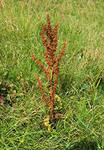 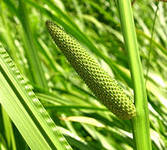              Сосновая заболонь	                                               Мокрица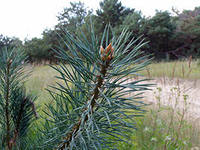 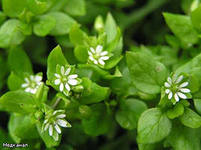                                                                          Можжевельник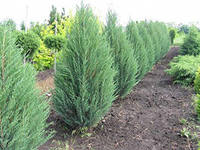 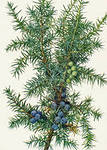               Осока озерная	Исландская цетрария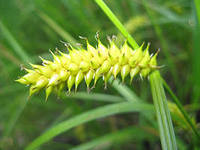 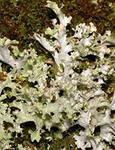 №2.                    Одуванчик	№3.	                           Кипрей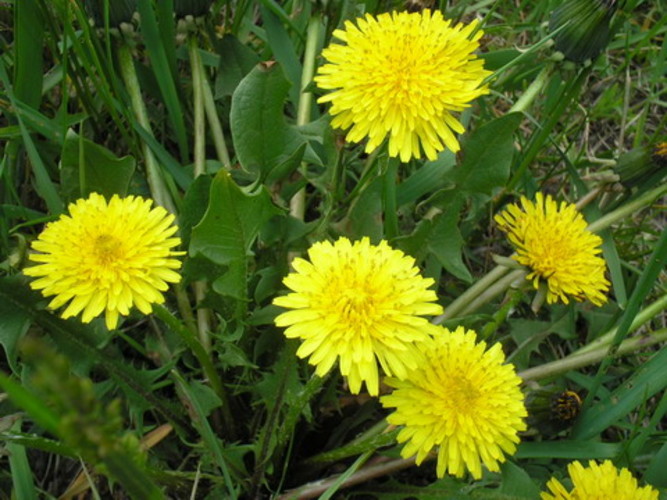 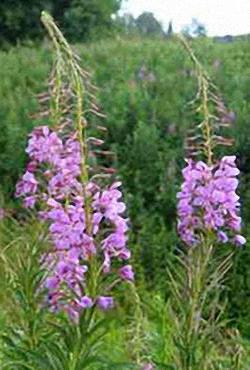 №4.                        Крапива                                                         №5.                        Чага 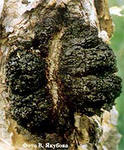 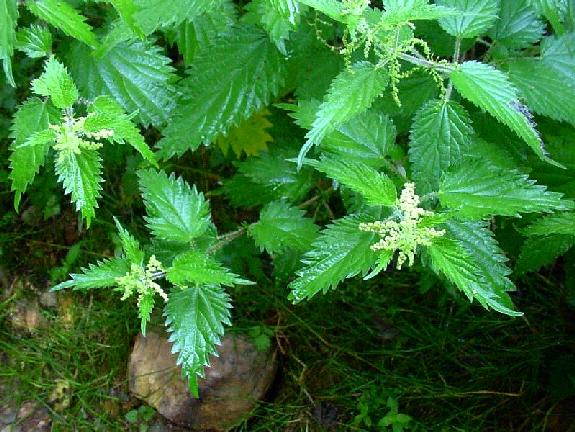 СПИСОК  ЛИТЕРАТУРЫЛукьяненко Т.В. «Профилактика и лечение у народов Крайнего Севера Европейской России». М.:1980 г.Онегов А. «Искусство быть здоровым». М.: 1999. Пашинский В.Г. «Лечение травами». М.: 1990.Рытов М.В. «Русские лекарственные растения». М.: 1918 г. Переиздан М.: 1998.Российский календарь знаменательных дат (май), 1991.Большакова Н. «Жизнь и мифы Кольских саамов». Мурманск, 2005 г.Рассказы населения :     Цмыкайло Т.Ф.                                         Качерин В.                                         Сергин К.В.                                         Мазнев С.Ю.                                         Васильев Ф.И.